Домашнее задание для 4 ДОП, от 17.02.24.Подготовка к итоговому зачëту по "Сольфеджио".Билет 4.Построить D7 с разрешением в тональности в C-dur.Калмыков и Фридкин. “Сольфеджио. Одноголосие.” Номер 239.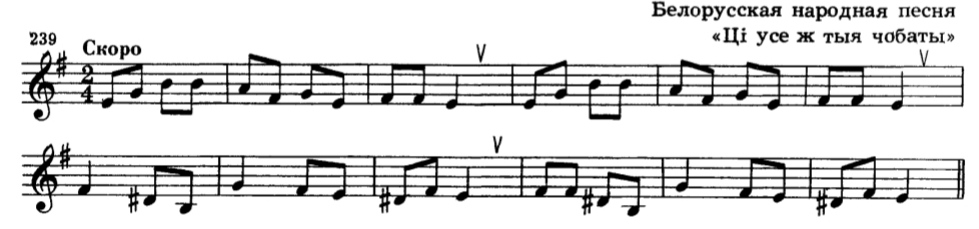 Читать ноты в ритме с дирижированием;Играть мелодию номера и впевать.